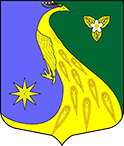 ЛЕНИНГРАДСКАЯ ОБЛАСТЬЛУЖСКИЙ МУНИЦИПАЛЬНЫЙ РАЙОНАДМИНИСТРАЦИЯ СКРЕБЛОВСКОГО СЕЛЬСКОГО ПОСЕЛЕНИЯПОСТАНОВЛЕНИЕот 15 марта 2021 года                                         № 65Об утверждении должностных лиц администрации Скребловского сельского поселения, уполномоченных составлять протоколы об административных правонарушениях В соответствии с областным законом Ленинградской области от 13.10.2006 № 116-оз «О наделении органов местного самоуправления муниципальных образований  Ленинградской области отдельными государственными полномочиями Ленинградской области в сфере административных правонарушений», областным законом Ленинградской области от 02.07.2003 № 47-оз «Об административных правонарушениях» администрация Скребловского сельского поселения Лужского муниципального района  Ленинградской области ПОСТАНОВЛЯЕТ:Наделить полномочиями по составлению протоколов об административных правонарушениях, предусмотренных Областным законом  Ленинградской области от 02.07.2003 № 47-оз «Об административных правонарушениях» (далее -  Закон), должностных лиц администрации Скребловского сельского поселения Лужского муниципального района Ленинградской области:- Костерина Сергея Валерьевича заместителя главы администрации  по статьям 2.2, 2.2-1, 2.3, 2.6, 4.2, 4.4, 4.8, 4.9, 4.9-1, 4.12, 4.13 (в отношении автомобильных дорог общего пользования местного значения), части 2 статьи 6.5 (в отношении нарушения требований к осуществлению регулярных перевозок пассажиров и багажа автомобильным транспортом по муниципальным маршрутам регулярных перевозок по нерегулируемым тарифам, установленных муниципальными нормативными правовыми актами) Закона;- Самохину Светлану Алексеевну специалиста 1 категории по статьям 2.12, 7.2, 7.2-1, 7.6, 8.1 (в отношении предоставления муниципальных услуг) Закона;- Блинову Оксану Викторовну специалиста 1 категории по статьям 2.10, 2.10-1, 2.10-2, 2.10-3, 4.10, 4.14 (в отношении собственников или иных законных владельцев зданий, строений, сооружений, земельных участков, находящихся в собственности граждан, юридических лиц, муниципальной собственности городских и сельских поселений Ленинградской области, государственной собственности), 9.1 Закона;- Семенову Елену Геннадьевну специалиста 1 категории по статьям 2.11, 4.6, 4.6-1, 4.7 Закона;- Агафонову Галину Александровну специалиста 1 категории по статьям 3.2, 3.3, 3.5, 3.7, 4.3, 4.5, 4.11, 4.15 Закона.2. Считать утратившим силу следующие постановления администрации Скребловского сельского поселения:- постановление от 01.11.2019 № 385 «Об утверждении должностных лиц администрации Скребловского сельского поселения, уполномоченных составлять протоколы об административных правонарушениях»;- постановление от 11.12.2019 № 421 «О внесении изменений в постановление от 01.11.2019 года № 385 «Об утверждении должностных лиц администрации Скребловского сельского поселения, уполномоченных составлять протоколы об административных правонарушениях»;- постановление от 18.02.2020 № 40 «О внесении изменений в постановление от 01.11.2019 года № 385 «Об утверждении должностных лиц администрации Скребловского сельского поселения, уполномоченных составлять протоколы об административных правонарушениях».Настоящее постановление вступает в силу со дня подписания.Контроль за исполнением настоящего постановления оставляю за собой.Глава администрации                                                                              Скребловского сельского поселения                                                        Е.А. ШустроваРазослано: прокуратура, административная комиссия Лужского муниципального района.